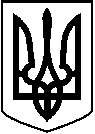  ЛЕТИЧІВСЬКА СЕЛИЩНА РАДА ХМЕЛЬНИЦЬКОГО РАЙОНУ ХМЕЛЬНИЦЬКОЇ ОБЛАСТІВИКОНАВЧИЙ КОМІТЕТ   Р І Ш Е Н Н Я__.11.2021  р.                                       Летичів                                                 №  ___Про внесення змін до Статуту громадського формування  з охорони громадського порядку «Вовк» при Летичівській селищній радіВідповідно до статті 40 Закону України «Про місцеве самоврядування            в Україні», Наказом Національної поліції України від 08.12.2020 №995 «Про реорганізацію територіальних підрозділів Національної поліції України», розглянувши протокол №5 зборів членів громадського формування з охорони громадського порядку «Вовк» при Летичівській селищній раді, виконком селищної радиВ И Р І Ш И В :1.Затвердити Статут громадського формування з охорони громадського порядку «Вовк» при Летичівській селищній раді в новій редакції (додається).2. Контроль за виконанням цього рішення покласти на  керуючу справами виконавчого комітету Антоніну САВРАНСЬКУ. Селищний голова                                              Ігор ТИСЯЧНИЙ С Т А Т У Тгромадського формування з охорони громадського порядку «Вовк» приЛетичівській селищній  раді Летичів – 2021 рік(Нова редакція)ЗАГАЛЬНІ ПОЛОЖЕННЯГромадське формування з охорони громадського порядку «Вовк» при Летичівській селищній раді (надалі – формування) є громадським об’єднанням, яке створено на добровільних засадах з метою сприяння органам місцевого самоврядування, територіальному органу Національної поліції та органам виконавчої влади, а також посадовим особам у запобіганні та припиненні адміністративних правопорушень і злочинів, захисті життя та здоров’я громадян, інтересів суспільства і держави від протиправних посягань, а також у рятуванні людей і майна під час стихійного лиха та інших надзвичайних ситуаціях.Формування є неприбутковою організацією, утвореної та зареєстрованої в порядку, визначеному законом, що регулює діяльність відповідної неприбуткової організації, а саме згідно п. 133,4 статті 133 Податкового Кодексу України. Формування набуває статусу юридичної особи з моменту його державної реєстрації в установленому порядку, має рахунки в установах банків, печатку із власним найменуванням, штамп та інші необхідні реквізити.Формування здійснює свою діяльність у відповідності з Конституцією України, Законом України «Про участь громадян в охороні громадського порядку і державного кордону», інших законів України, актами Президента України та Кабінету Міністрів України, рішеннями місцевих державних адміністрацій та органів місцевого самоврядування з питань дотримання публічної безпеки та порядку, боротьби зі злочинністю та адміністративними правопорушеннями та цим Статутом.Формування відповідає за своїми зобов’язаннями усім належним йому майном, від свого імені набуває майнові та немайнові права та обов’язки, може виступати позивачем та відповідачем у судах, в тому числі і третейському. Повне найменування формування: українською мовою – громадське формування з охорони громадського порядку «Вовк» при Летичівській селищній раді; скорочене найменування: громадське формування з ОГП «Вовк» .Юридична адреса формування: 31500 Хмельницька область, Хмельницький район,  смт. Летичів, вул. Соборна, 6 .
2. МЕТА (ЦІЛІ), ЗАВДАННЯ ТА НАПРЯМИ ДІЯЛЬНОСТІ ФОРМУВАННЯОсновними завданнями формування є:у сфері забезпечення публічної безпеки та порядку:надання допомоги ВП №3 Хмельницького районного управління поліції ГУНП України в Хмельницькій області у забезпеченні публічної безпеки та порядку, запобігання адміністративним проступкам і зло- чинам;інформування органів та підрозділів Національної поліції , про вчинення або ті, що готуються, злочини, місця зосередження злочинних угруповань;сприяння ВП №3 Хмельницького районного управління поліції  ГУНП України в Хмельницькій області у виявленні та розкритті злочинів, розшуку осіб, які їх вчинили, захист інтересів держави, підприємств, установ, організацій, громадян від злочинних посягань; участь у забезпеченні безпеки дорожнього руху та боротьбі з дитячою бездоглядністю і правопорушеннями неповнолітніх; у разі виникнення надзвичайних ситуацій:надання невідкладної допомоги особам, які потерпіли від нещасних випадків чи правопорушень;участь у рятуванні людей і майна, підтримання публічної безпеки і порядку.З. ПРАВА ФОРМУВАННЯДля виконання своїх завдань формування та його члени мають право:брати участь у забезпеченні публічної безпеки і порядку разом з працівниками Національної поліції, шляхом виконання конкретних доручень.вживати разом з працівниками Національної поліції заходів до припинення адміністративних правопорушень і злочинів;представляли і захищати інтереси своїх членів у державних органах та на підприємствах, установах, організаціях, навчальних закладах;взаємодіяти з іншими органами громадської самодіяльності, що беруть участь у заходах, спрямованих на:проведення індивідуально-профілактичної робота з особами, схильними до вчинення адміністративних правопорушень і злочинів;надання допомоги у боротьбі із злочинами у сфері економіки, податкового законодавства з також пияцтвом, наркоманією, порушеннями правил торгівлі та упорядкування території міст, інших населених пунктів;охорону природи і пам'яток історії та культури;забезпечення безпеки дорожнього руху;вносити до органів державної влади, органів місцевого самоврядування, підприємств., установ та організацій незалежно від форми власності пропозицій щодо запобігання адміністративним правопорушенням і злочинам, виникненню причин та умов, що сприяють їх вчиненню ;підтримувати зв'язки з відповідними громадськими організаціями інших країн з метою обміном досвіду роботи.Формування провадить свою діяльність під контролем ВП №3 Хмельницького районного управління поліції  ГУНП в Хмельницькій області:спільного, з працівниками поліції, виставлення постів на вулицях, майданах, залізничних вокзалах, у місцях компактного проживання громадян, розташування підприємств, установ, організацій, навчальних закладів, участі в забезпеченні публічної безпеки та порядку під час проведення масових заходів, погоджених у випадках, передбачених законом, з виконавчим органом Полонської міської ради.бере участь у здійсненні заходів поліції, спрямованих на боротьбу з окремими видами правопорушень.СТРУКТУРА ФОРМУВАННЯ І ТЕРИТОРІЯ, В МЕЖАХЯКОЇ ПРОВОДИТЬСЯ ЙОГО ДІЯЛЬНІСТЬ.Формування складається з загону, який ділиться на десятки та п'ятірки та штабу.Формування діє в межах Летичівської селищної ради територіальної громади, Хмельницького району,  Хмельницької області.СТВОРЕННЯ ТА ДІЯЛЬНІСТЬ КЕРІВНИХ І ВИКОНАВЧИХ ОРГАНІВ ФОРМУВАННЯ, ЇХ ПОВНОВАЖЕННЯВищим керівним органом формування є загальні збори членів формування (далі - Загальні збори).Загальні збори скликаються не рідше одного разу на рік.Позачергові загальні збори можуть бути скликані на вимогу виконавчого органу, або не менше 20 відсотків загальної кількості членів формування, чи на вимогу ревізійної комісії.Не пізніше ніж за 5 календарних днів до дати проведення загальних зборів члени формування повідомляються про порядок денний, дату та місце їх проведення.Загальні збори є правомочними, якщо на них присутні не менше 50 відсотків членів формування. У разі відсутності кворуму визначається нова дата і місце проведення загальних зборів, про що члени формування повідомляються додатково.Рішення на загальних зборах приймаються простою більшістю голосів і оформляються протоколом, що підписується головуючим та секретарем загальних зборів. Протокол підлягає постійному зберіганню.Рішення, прийняті на загальних зборах, є обов'язковими для всіх членів формування, в тому числі тих, що не голосували за прийняття цього рішення, крім рішень, що стосуються майнових прав і обов'язків членів формування, які є обов'язковими тільки для тих членів, що голосували прийняття.До виключної компетенції загальних зборів належить:прийняття статуту формування та внесення змін до нього;затвердження складу та обрання керівника виконавчого органу формування та його заступників;затвердження порядку прийняття та виключення громадян за їх заявою із складу членів формування;затвердження кошторису формування;прийняття рішення про припинення діяльності формування;затвердження порядку відшкодування витрат на використання приватних транспортних засобів;затвердження річного звіту про діяльність формування та висновків ревізійної комісії;вирішення питання про призначення та розмір матеріального або іншого виду заохочення членів формування;затвердження структури формування; Для забезпечення поточної діяльності формування створюється виконавчий орган (штаб), підзвітний і підконтрольний загальним зборам.До компетенції виконавчого органу належить:підготовка кошторису формування, річного звіту про діяльність формування; ведення обліку посвідчень і нарукавних пов'язок членів формування;укладання договорів про користування майном фізичних і юридичних осіб, у тому числі транспортними засобами, інвентарем, засобами зв'язку тощо;ведення документації, бухгалтерського обліку та подання звітності;організація проведення загальних зборів.11. Керівник виконавчого органу забезпечує виконання рішень загальних зборів та рішень виконавчого органу, діє без довіреності від імені формування, укладає в межах своєї компетенції угоди, розпоряджається коштами формування відповідно до затвердженого кошторису.12. Засідання виконавчого органу проводяться не рідше одного разу на три місяці і скликаються його керівником. Рішення виконавчого органу приймається не менше ніж 2/3 голосів усіх його членів.Для здійснення контролю за фінансово-господарською діяльністю виконавчого органу із числа членів формування обирається ревізійна комісія.Порядок діяльності ревізійної комісії та її кількісний склад затверджуються загальними зборами.Рішення загальних зборів щодо затвердження річного звіту про діяльність формування, його кошторису,, розміру членських внесків приймаються з урахуванням висновків ревізійної комісії.Ревізійна комісія зобов'язана вимагати позачергового скликання загальних зборів у разі, виявлення зловживань, вчинених членами виконавчого органу.УМОВИ І ПОРЯДОК ПРИЙНЯТТЯ ГРОМАДЯН ДО СКЛАДУ ФОРМУВАННЯ І ВИБУТТЯ З НЬОГОДо складу формування приймаються громадяни України, які досягли 18-річного віку, виявили бажання брали участь у зміцненні правопорядку та здатні за своїми діловими, моральними якостями і станом здоров'я виконувати на добровільних засадах взяті на себе зобов'язання.Члени формування можуть брати участь у забезпеченні правопорядку за місцем реєстрації формування після проходження відповідної правової і спеціальної підготовки в підрозділах Національної поліції та отримання посвідчення і нарукавної пов'язки члена формування.Зразок посвідчення члена громадського формування:Не можуть бути членами формування особи, які порушують громадський порядок, особи, судимість яких не знята або не погашена в установленому законом порядку, особи, які раніше були засуджені за умисні злочини, особи, що хворіють на хронічний алкоголізм або наркоманію, особи, які визначені в судовому порядку недієздатними чи обмежено дієздатними, та інші особи у випадках, передбачених законами України.Громадяни приймаються до складу формування та виключаються з нього за їх заявою у порядку, встановленому загальними зборами.           У разі вчинення членом формування діяння, несумісного з подальшим перебуванням його у складі формування, або несумлінного ставлення до виконання своїх обов'язків, члена формування може бути виключено із складу формування рішенням загальних зборів за поданням виконавчого органу.7. СТАТУТНІ ОБОВ’ЯЗКИ ТА ПРАВА ЧЛЕНІВ ФОРМУВАННЯЧлени громадського формування з охорони громадського порядку і державного кордону зобов'язані:брати активну участь в забезпеченні публічної безпеки та порядку, недоторканності державного кордону, припиненні адміністративних правопорушень і злочинів та запобіганні їм;під час виконання обов'язків з забезпечення публічної безпеки і порядку, недоторканності державного кордону, мати особисте посвідчення члена громадського формування та нарукавну пов'язку;доставляти до органів Національної поліції, в підрозділи Державної прикордонної служби України, штаб громадського формування з охорони громадського порядку або громадський пункт охорони порядку, приміщення виконавчого органу міської ради осіб, які вчинили адміністративне правопорушення, з метою його припинення, якщо вичерпано інші заходи впливу, для встановлення особи порушника, складення протоколу про адміністративне правопорушення, у разі неможливості скласти його на місті вчинення правопорушення, якщо складення протоколу є обов'язковим; у межах наданих повноважень надавати допомогу народним депутатам України, представникам органів державної влади та органів місцевого самоврядування під час виконання ними своїх посадових та службових обов’язків, якщо при цьому їм чиниться протидія або загрожує небезпека з боку правопорушників.2. Члени громадських формувань, під час виконання своїх обов'язків з забезпечення публічної безпеки та порядку і недоторканності державного кордону, після обов'язкового пред'явлення посвідчення члена громадського формування мають право:вимагати від громадян додержання правопорядку, припинення адміністративних правопорушень і злочинів, додержання режиму недоторканності державного кордону, в тому числі на територіях, що межують з державним кордоном, де прикордонну смугу не визначено;у разі підозри у вчиненні адміністративних правопорушень і злочинів, перевіряти у громадян документи, що посвідчують їх особу;спільно з поліцейськими та військовослужбовцями Державної прикордонної служби України затримувати і доставляти до органу Національної поліції, підрозділу Державної прикордонної служби України, штабу громадського формування з охорони громадського порядку або громадського пункту охорони порядку осіб, які виявили злісну непокору законним вимогам члена громадського формування з охорони громадського порядку і державного кордону і не виконують вимог щодо припинення адміністративного правопорушення;складати протоколи про адміністративні правопорушення;входити до клубів, кінотеатрів, стадіонів, інших громадських місць і приміщень за згодою власника чи уповноваженого ним органу для переслідування правопорушника, який переховується, або припинення адміністративних правопорушень чи злочинів;входити у будь-який час доби до житлових приміщень, на територію і в приміщення підприємств, установ, організацій та оглядати транспортні засоби у разі, коли члени громадського формування спільно з прикордонниками беруть участь у пошуку порушників кордону, за згодою громадян або власників підприємств, установ, організацій чи уповноваженого ним органу та в присутності їх представників;у невідкладних випадках використовувати транспортні засоби, що належать підприємствам, установам, організаціям або громадянам (за їх згодою), крім транспортних засобів дипломатичних, консульських та інших представництв іноземних держав, міжнародних організацій, транспортних засобів спеціального призначення, для доставлення до лікувальних закладів осіб, що перебувають у безпорадному стані, а також осіб, які потерпіли від нещасних випадків або правопорушень і потребують невідкладної медичної допомоги;у разі порушення водіями Правил дорожнього руху, створення реальної загрози життю або здоров'ю громадян вживати заходів до припинення цього правопорушення, здійснювати перевірку документів у водіїв на право користування та керування транспортними засобами, а також не допускати осіб, які не мають документів або перебувають у стані сп'яніння, до подальшого керування транспортними засобами;використовувати за власним бажанням свій або інший приватний автомототранспорт за згодою власника або особи, у володінні якої він перебуває. Відшкодування витрат за його використання у таких випадках може провадитися за рахунок коштів громадського формування у порядку, визначеному його положенням (статутом);вести роботу серед населення щодо роз'яснення чинного законодавства про державний кордон України, систему режимних заходів у прикордонній смузі та контрольованому прикордонному районі;застосовувати в установленому порядку заходи фізичного впливу, спеціальні засоби індивідуального захисту та самооборони.8. ЗАСТОСУВАННЯ ЗАХОДІВ ФІЗИЧНОГО ВПЛИВУ І СПЕЦІАЛЬНИХ ЗАСОБІВЧлени громадського формування з охорони громадського порядку і державного кордону під час спільного з поліцейськими, прикордонниками виконання покладених на них завдань з охорони громадського порядку і державного кордону мають право застосувати заходи фізичного впливу, спеціальні засоби індивідуального захисту та самооборони, заряджені речовинами сльозоточивої та дратівної дії у випадках і в порядку, передбачених законом. Порядок придбання, видачі громадським формуванням з охорони громадського порядку і державного кордону цих спеціальних засобів та їх зберігання визначається Міністерством внутрішніх справ за погодженням із спеціально уповноваженим центральним органом виконавчої влади у справам охорони державного кордону України.Про намір застосувати силу і спеціальні засоби особи попереджаються (якщо дозволяють обставини). Без попередження фізична сила і спеціальні засоби можуть застосовуватися, якщо виникла безпосередня загроза життю або здоров'ю члена громадського формування, іншого громадянина, поліцейського, військовослужбовця Державної прикордонної служби України.Не дозволяється застосування заходів фізичного впливу і спеціальних засобів до жінок з явними ознаками вагітності, осіб похилого віку або з вираженими ознаками інвалідності та малолітніх, крім випадків вчинення ними групового нападу, що загрожує життю і здоров'ю людей, членів громадських формувань, поліцейських, військовослужбовців Державної прикордонної служби України, або збройного нападу чи збройного опору.У разі неможливості уникнути застосування заходів фізичного впливу або спеціальних засобів члени громадських формувань не можуть перевищувати міри, необхідної для припинення правопорушення, а також зобов'язані звести до мінімуму можливість заподіяння школи здоров'ю правопорушника та інших громадян. У разі заподіяння такої шкоди члени громадських формувань забезпечують надання допомоги потерпілим у найкоротший термін.Про поранення або смерть правопорушника, що сталися внаслідок застосування заходів фізичного впливу і спеціальних засобів, члени громадських формувань повинні негайно сповістити відповідні органи Національної поліції і прокуратури, підрозділи Державної прикордонної служби України.Перевищення повноважень із застосуванням сили, а також спеціальних засобів тягне за собою відповідальність згідно з законом.Члени громадських формувань з охорони громадського порядку і державного кордону, які мають документ дозвільного характеру, виданий уповноваженим державним органом на придбання, зберігання і застосування спеціальних засобів самооборони, заряджених речовинами сльозоточивої та дратівної дії, мають право під час виконання своїх обов'язків спільно з поліцейськими або прикордонниками застосовувати власні або видані цими об'єднаннями спеціальні засоби:для самозахисту і захисту громадян від нападу та інших дій, що створюють загрозу їх життю або здоров'ю;для припинення групових порушень публічної безпеки та порядку та державного кордону;для відбиття нападу на будівлі, приміщення державних і громадських організацій, підприємств, установ, транспортні засоби, а також громадян та їх особисту власність;для затримання і доставлення до органу Національної поліції, підрозділу Державної прикордонної служби України, громадського пункту охорони порядку осіб, які вчинили адміністративні правопорушення чи злочини, продовжують заподіювати шкоду оточуючим громадянам або чинять опір;для припинення в разі потреби опору поліцейським та військовослужбовцям державної прикордонної служби України, іншим особам, які виконують службові або громадські обов'язки з забезпечення публічної безпеки та порядку і державного кордону та боротьби із злочинністю.Членам громадського формування забороняється під час виконання своїх обов'язків з забезпечення публічної безпеки і порядку державного кордону використовувати холодну та вогнепальну зброю, в тому числі мисливську, яка згідно з чинним законодавством перебуває в їх особистому користуванні.ДЖЕРЕЛА НАДХОДЖЕННЯ, ПОРЯДОК ВИКОРИСТАННЯ  КОШТІВ ТА ІНШОГО МАЙНА ФОРМУВАННЯМайно формування становлять основі фонди та обігові кошти, а також інші цінності, вартість яких відображається в самостійному балансі.Майно формування може формуватися за рахунок:майна, переданого органами місцевого самоврядування, підприємствами, установами і організаціями та фізичними особами для забезпечення його діяльності, у тому числі службових приміщень, необхідного інвентарю та засобів зв'язку;коштів, отриманих з місцевих бюджетів, добровільних внесків юридичних і фізичних осіб, а також інших джерел не заборонених законом.Формування може користуватися на договірних засадах майном юридичних і фізичних осіб, у тому числі транспортними засобами, інвентарем та засобами зв'язку.Полонський ВП може у разі потреби надавати на договірних засадах формуванню на період його чергування або проведення цільових заходів мобільні радіотехнічні та спеціальні засоби, інші предмети екіпіровки нарядів.Формування провадить фінансово-господарську діяльність та веде бухгалтерський облік і звітність в установленому порядку.Формування не має права займатися підприємницькою або іншою діяльністю, що має на меті одержання прибутку.Установчі документи формування містять заборону розподілу отриманих доходів (прибутків) або їх частини серед його членів, працівників (крім оплати їх праці, нарахування єдиного соціального внеску) членів органів управління та інших пов’язаних з ними осіб.Установчі документи формування передбачають, що його доходи (прибутки) використовуються виключно для фінансування видатків на утримання формування, реалізації мети (цілей, завдань) та напрямків діяльності, визначених його установчими документами.10. ВІДШКОДУВАННЯ ВИТРАТ НА ВИКОРИСТАННЯ ПРИВАТНИХ ТРАНСПОРТНИХ ЗАСОБІВ ТА ВІДШКОДУВАННЯ ЗБИТКІВ, ЗАПОДІЯНИХ МАЙНУ ЧЛЕНА ГРОМАДСЬКОГО ФОРМУВАННЯ ПІД ЧАС ВИКОНАННЯ НИМИ СВОЇХ ОБОВ’ЯЗКІВВідшкодування витрат на використання приватних транспортних засобів здійснюється	за рахунок коштів формування у порядку, встановленому загальними зборами.Збитки, заподіяні майну члена формування чи майну членів його сім'ї, у зв’язку з виконанням ним обов’язку з охорони громадського порядку,  відшкодовуються з винних осіб у встановленому законом порядку.ВНЕСЕННЯ ЗМІН ДО СТАТУТУ ФОРМУВАННЯПро намір внести зміни до статуту після його реєстрації формування повідомляє орган, який здійснив реєстрацію (далі реєстраційний орган), не пізніше ніж за 5 днів до проведення загальних зборів, на яких має розглядатися питання про внесення таких змін.Про зміни, внесенні до статуту після його реєстрації, формування повідомляє орган реєстрації у 5-денний термін.ПРИПИНЕННЯ ДІЯЛЬНОСТІ ФОРМУВАННЯ І ВИРІШЕННЯ ПИТАНЬ, ПОВ’ЯЗАНИХ З ЙОГО ЛІКВІДАЦІЄЮ.Діяльність формування може бути припинена шляхом примусовогорозпуску або саморозпуску відповідно до закону.У разі порушення формуванням вимог законодавства щодо його діяльності за заявою органу реєстрації або прокурора, його діяльність може бути заборонена за рішенням суду в установленому законом порядку.Ліквідація формування проводиться призначеною загальними зборами комісією.З дня призначення ліквідаційної комісії до неї переходять повноваження з управління справами формування. Ліквідаційна комісія публікує інформацію про ліквідацію формування в одному з  місцевих друкованих засобів масової інформації із зазначенням терміну подання кредиторами	 своїх претензій, оцінює наявне майно формування, виявляє його дебіторів і кредиторів та розраховується з ними, вживає заходів до сплати боргів формування третім особам, а також його членам, складає ліквідаційний баланс та подає його загальним зборам.Майно і кошти формування після розрахунків з оплати праці осіб, які працюють на умовах найму та виконання зобов'язань перед кредиторами використовуються для виконання статутних завдань.Майно, передане	формуванню у користування, повертається у натуральній формі.Після ліквідації формування орган реєстрації приймає рішення щодо скасування запису про його реєстрацію.Установчі документи формування передбачають передачу активів одній або кільком неприбутковим організаціям відповідного виду або зарахування до доходу бюджету в разі припинення юридичної особи.Командир громадського формування з охорони громадського порядку « Вовк»                           Олександр КОРЖИК    «ПОГОДЖЕНО»                                  «ПОГОДЖЕНО»Голова Летичівської селищної ради              Начальник ГУНП                                                                           в Хмельницькій області                                                                            полковник  поліції                                                 Ігор ТИСЯЧНИЙ             Руслан ГЕРАСИМЧУК«____» _________________ 2021 року           «____» _________________ 2021 року